De baby: Een baby is een kind totdat het ongeveer een jaar oud is.Het kind: Een kind is een jong mens. Kinderen die ouder zijn dan             tien jaar noem je tieners.De volwassene: Een volwassen mens is geen kind meer.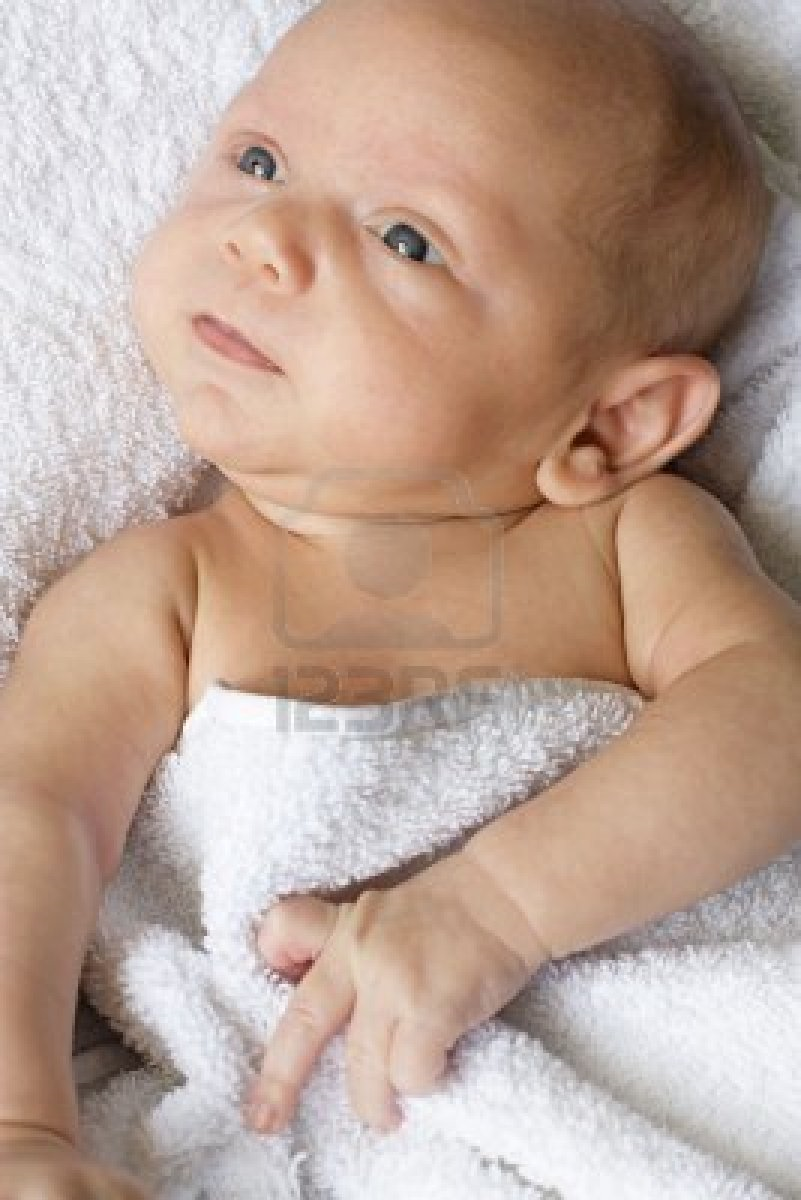 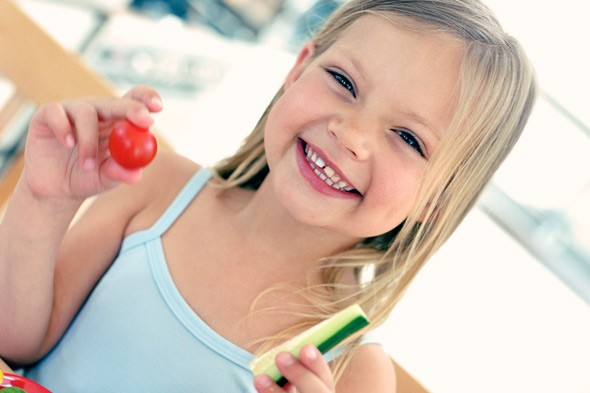 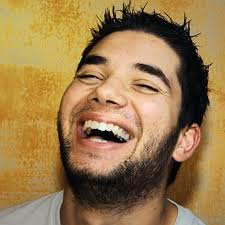 